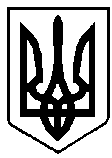 ВИКОНАВЧИЙ КОМІТЕТ вараської МІСЬКОЇ РАДИМайдан Незалежності .Вараш, Рівненська обл.,34403,  тел. /факс (03636) 2-45-19e-mail: rada@varash-rada.gov.ua  Код ЄДРПОУ 03315879П Р О Т О К О Л   №17засідання  виконавчого  комітету 							      Від  26 жовтня 2021 року							Засідання розпочалося о 11.00 год.							Засідання закінчилося  о 12.00 год.	 					                Сесійна зала Присутні  на  засіданні члени виконкому:Мензул О.П. – міський голова, вів засіданняБойко С.В.Бортнік А.А.Волинець М.СГаврилюк О.В.Дерев’янчук Г.М. Ємельянов Я.В.Онопрійчук О.В.Ординат О.Я. Павлишин П.Я. Патейчук А.В. Стецюк Д.В. Федорук О.С. Хондока Р.В. Ярошик О.В.Відсутні: Воскобойник І.С.Денега С.В.Кульковець М.В.Руднік О.О.Яковчук Р.В.Взяли участь у засіданні:Базелюк О.П.	- начальник управління документообігу та організаційної роботи виконавчого комітетуБарабух І.Р.	- начальник управління економіки та розвитку громади виконавчого комітетуДерев’янчук О.О.	- заступник директора КНП «Вараська 	багатопрофільна лікарня»Жданюк Р.В.		- директор КП «Бюро технічної інвентаризації» 					м.ВарашЖук Т.В.		- заступник директора КП «УК «Житлокомунсервіс» Ільницький В. А.		- начальник відділу архітектури та містобудування 	виконавчого комітетуКорень О.М.		- начальник управління освіти виконавчого комітетуОгребчук В.С.		- т.в.о. директора КП «Міські електричні мережі»Рогозюк Л.М.		- в.о. директора департаменту соціального захисту та 	гідності виконавчого комітетуСамохіна О.М		-в.о.  начальника служби у справах дітей виконавчого 				комітетуСтадник Н.О.		- директор КП «Агенство нерухомості»Перспектива»Трачук Ю.М.		- директор КП «Вараштепловодоканал» Турик Л.С.		- головний бухгалтер КП «Благоустрій»Швець Н.В.		- завідувач сектору персоніфікованого обліку осіб, які 	мають право на пільги відділу пільг та компенсацій 	департаменту соціального захисту та гідності 	виконавчого комітетуЮщук Д.А.			- директор департаменту житлово-комунального 					господарства, майна та будівництва виконавчого 					комітетуЯрошик О.М.		- головний бухгалтер КНП «Вараський центр 						первинної медичної допомоги»Присутні на засіданні:Гребьонкін В.П.   		- начальник відділу інформаційної політики та 	комунікацій виконавчого комітетуКоваль І.П.		- начальник ПЕВ КП «УК «Житлокомунсервіс»Кравчук О.С.		- в.о. начальника управління правового забезпечення 	виконавчого комітетуМирончук Ж.М.		- директор КНП «Вараський центр первинної 						медичної допомоги»Журналісти ТРК «Енергоатом»	Міський голова Мензул О.П. повідомив присутнім про ситуацію, пов’язану із поширенням коронавірусної  хвороби COVID—19  у громаді, та те, що з 26 жовтня 2021 року у Вараській громаді діють обмеження «червоної» карантинної зони. Таке рішення ухвалили члени комісії з питань техногенно-екологічної безпеки та надзвичайних ситуацій Вараської міської територіальної громади відповідно до постанови КМУ від 13 вересня 2020 р. № 954 та протоколу позачергового засідання Державної комісії ТЕБ та НС від 23.10.2021 № 40. ПОРЯДОК ДЕННИЙ:	1. Про затвердження фінансового плану комунального підприємства «Благоустрій» Вараської міської ради на 2022 рік (№329  від  23.09.2021).	2. Про затвердження фінансового плану комунального некомерційного підприємства Вараської міської ради «Вараська багатопрофільна лікарня» на 2022 рік (№330  від  23.09.2021).	3. Про затвердження фінансового плану комунального підприємства «Бюро технічної інвентаризації» міста Вараш на 2022 рік (№331  від  23.09.2021).	4. Про затвердження фінансового плану комунального некомерційного підприємства Вараської міської ради «Вараський центр первинної медичної допомоги» на 2022 рік (№332  від  23.09.2021). 	5. Про затвердження фінансового плану комунального підприємства «Агентство нерухомості «Перспектива» на 2022 рік (№333  від  23.09.2021).	6. Про затвердження фінансового плану комунального підприємства «Управляюча компанія «Житлокомунсервіс» Вараської міської ради на 2022 рік (№334  від  23.09.2021).	7. Про затвердження фінансового плану комунального підприємства «Вараштепловодоканал» Вараської міської ради на 2022 рік (№335  від  23.09.2021).	8. Про затвердження фінансового плану комунального підприємства Вараської міської ради «Міські електричні мережі» на 2022 рік (№336  від  23.09.2021).	9. Про затвердження плану діяльності виконавчого комітету Вараської міської ради з підготовки проєктів регуляторних актів на 2022 рік  (№354  від  07.10.2021).	10. Про встановлення тарифів для ВП «Рівненська АЕС» ДП «НАЕК «Енергоатом» на послуги з централізованого водопостачання, централізованого водовідведення з 01.01.2022 року (№308  від  07.09.2021).	11. Про встановлення тарифів для КП «ВТВК» ВМР на послуги з централізованого водопостачання та централізованого водовідведення з 01.01.2022 року (№342  від  29.09.2021). 	12. Про погодження інвестиційної програми у сфері централізованого водопостачання та водовідведення для ВП «Рівненська АЕС» ДП «НАЕК «Енергоатом» на 2022 рік (№358  від  08.10.2021).	13. Про погодження інвестиційної програми у сфері теплопостачання (крім діяльності з виробництва теплової енергії) для ВП «Рівненська АЕС» ДП «НАЕК «Енергоатом» на 2022 рік (№359  від  08.10.2021).	14. Про погодження продовження договору оренди комунального майна за результатами проведення аукціону (№355  від  08.10.2021).	15. Про внесення змін до рішення Виконавчого комітету від 20.09.2021 №290 «Про погодження продовження договору оренди комунального майна без проведення аукціону» (№356  від  08.10.2021). 	16. Про надання дозволу комунальному підприємству «Агентство нерухомості «Перспектива» на розміщення об’єкта зовнішньої реклами в м.Вараш   (№365  від  12.10.2021).	17. Про зміну статусу квартири (№360  від  11.10.2021).	18. Про висунення кандидатур на присвоєння почесного звання України «Мати-героїня» (№353  від  07.10.2021).	19. Про утворення комісії щодо розгляду заяв внутрішньо переміщених осіб про призначення грошової компенсації (№362  від  12.10.2021).	20. Про утворення комісії щодо розгляду заяв членів сімей осіб, які загинули (пропали безвісти), померли, та осіб з інвалідністю про призначення грошової компенсації (№363  від  12.10.2021).  	21. Про внесення змін до рішення виконавчого комітету від 03.03.2016 №52 «Про створення спеціальної комісії для вжиття заходів щодо запобігання різкому зростанню безробіття під час масового вивільнення працівників» (№364  від  12.10.2021 ).	22. Про затвердження протоколу від 29.09.2021 №2 комісії щодо розгляду заяв про виплату адресної допомоги на придбання житла для учасників АТО/ООС, членів сім’ї загиблого (померлого) учасника АТО/ООС на умовах співфінансування (№343  від  29.09.2021).	23. Про надання жилого приміщення Жарову А.С. (№344  від  29.09.2021).	24.  Про зняття з квартирного обліку громадянки Дацюк О.С. (№345  від  29.09.2021). 	25. Про зняття з квартирного обліку громадянина Кушнарьова П.В. (№346  від  29.09.2021).	26. Про надання жилого приміщення Хирлюку В.В. (№347  від  29.09.2021).	27. Про затвердження рішень ЖПК військової частини 3045 НГУ (№348  від  29.09.2021).	28. Про прийняття на квартирний облік громадянина Кузьмінського Ю.А. (№349  від  29.09.2021).	29. Про надання кімнати для проживання сім’ї (№350  від  29.09.2021). 	30. Про надання дозволу громадянам ------- вчинення правочину (№357  від  08.10.2021). 	31. Про надання дозволу громадянам --------на вчинення правочину (№367  від  20.10.2021).	32. Про затвердження висновку щодо доцільності усиновлення та відповідність його інтересам дитини ------------, дитини другого з подружжя ------ (№368  від  21.10.2021). Голосували за основу: за – 13; проти – 0; утримались – 0.Мензул О.П., міський голова, за пропозицією керівників структурних підрозділів виконавчого комітету, запропонував внести до порядку денного додатково  питання:	1. Про внесення змін до рішення виконавчого комітету від 06.09.2021 №278 «Про затвердження мережі закладів дошкільної, загальної середньої та позашкільної освіти Вараської МТГ» (№372 від 25.10.2021).Голосували за пропозицію: за – 13; проти – 0; утримались – 0.		2. Про надання дозволу громадянці ------ на вчинення правочину (№371 від 25.10.2021).Голосували за пропозицію: за – 13; проти – 0; утримались – 0.	3. Про надання дозволу громадяам --------на вчинення правочину (№373 від 26.10.2021)Голосували за пропозицію: за – 13; проти – 0; утримались – 0.ВИРІШИЛИ: включити дані питання до порядку денного.Голосували за порядок денний в цілому: за–13; проти–0; утримались–0.	Міський голова О.Мензул запропонував перенести розгляд 1 питання порядку денного «Про затвердження фінансового плану комунального підприємства «Благоустрій» Вараської міської ради на 2022 рік», до появи на засіданні доповідача – представника КП «Благоустрій».Голосували за пропозицію: за – 13; проти – 0; утримались – 0.ВИРІШИЛИ: підтримати пропозицію.	На засіданні з’явився член виконавчого комітету Стецюк Д.В.СЛУХАЛИ: 1. Про затвердження фінансового плану комунального некомерційного підприємства Вараської міської ради «Вараська багатопрофільна лікарня» на 2022 рікДоповідала: О. Дерев’янчук, заступник директора КНП «Вараська багатопрофільна лікарня»Голосували: за – 14; проти – 0; утримались – 0.ВИРІШИЛИ: рішення №339 додається.	Засідання залишив член виконавчого комітету Ємельянов Я.В.СЛУХАЛИ: 2. Про затвердження фінансового плану комунального підприємства «Бюро технічної інвентаризації» міста Вараш на 2022 рікДоповідав: Р. Жданюк , директор КП «Бюро технічної інвентаризації» 				м.ВарашГолосували: за – 13; проти – 0; утримались – 0.ВИРІШИЛИ: рішення №340 додається.СЛУХАЛИ: 3. Про затвердження фінансового плану комунального некомерційного підприємства Вараської міської ради «Вараський центр первинної медичної допомоги» на 2022 рік Доповідала: О. Ярошик, головний бухгалтер КНП «Вараський центр 				первинної медичної допомоги»Голосували: за – 13; проти – 0; утримались – 0.ВИРІШИЛИ: рішення №341 додається.СЛУХАЛИ: 4. Про затвердження фінансового плану комунального підприємства «Благоустрій» Вараської міської ради на 2022 рікДоповідала: Л. Турик, головний бухгалтер КП «Благоустрій»ВИСТУПИЛИ: О.Мензул, Г. Дерев’янчукГолосували: за – 13; проти – 0; утримались – 0.ВИРІШИЛИ: рішення №342 додається.	На засіданні з’явився член виконавчого комітету Хондока Р.В.СЛУХАЛИ: 5. Про затвердження фінансового плану комунального підприємства «Агентство нерухомості «Перспектива» на 2022 рікДоповідала: Н. Стадник, директор КП «Агенство нерухомості»Перспектива»Голосували: за – 14; проти – 0; утримались – 0.ВИРІШИЛИ: рішення №343 додається.СЛУХАЛИ: 6. Про затвердження фінансового плану комунального підприємства «Управляюча компанія «Житлокомунсервіс» Вараської міської ради на 2022 рікДоповідала: Т. Жук, заступник директора КП «УК «Житлокомунсервіс» ВИСТУПИВ: О.МензулГолосували: за – 14; проти – 0; утримались – 0.ВИРІШИЛИ: рішення №344 додається.СЛУХАЛИ: 7. Про затвердження фінансового плану комунального підприємства «Вараштепловодоканал» Вараської міської ради на 2022 рікДоповідав: Ю. Трачук, директор КП «Вараштепловодоканал» ВИСТУПИВ: О.МензулГолосували: за – 14; проти – 0; утримались – 0.ВИРІШИЛИ: рішення №345 додається.СЛУХАЛИ: 8. Про затвердження фінансового плану комунального підприємства Вараської міської ради «Міські електричні мережі» на 2022 рікДоповідав: В. Огребчук, т.в.о. директора КП «Міські електричні мережі»ВИСТУПИВ: О.МензулГолосували: за – 14; проти – 0; утримались – 0.ВИРІШИЛИ: рішення №346 додається.СЛУХАЛИ: 9. Про затвердження плану діяльності виконавчого комітету Вараської міської ради з підготовки проєктів регуляторних актів на 2022 рікДоповідала: І. Барабух, начальник управління економіки та розвитку громади виконавчого комітетуГолосували: за – 14; проти – 0; утримались – 0.ВИРІШИЛИ: рішення №348 додається.СЛУХАЛИ: 10. Про встановлення тарифів для ВП «Рівненська АЕС» ДП «НАЕК «Енергоатом» на послуги з централізованого водопостачання, централізованого водовідведення з 01.01.2022 рокуДоповідав: Д. Ющук, директор департаменту житлово-комунального 				господарства, майна та будівництва виконавчого комітетуГолосували: за – 13; проти – 1; утримались – 0.ВИРІШИЛИ: рішення №349 додається.	Засідання залишив член виконавчого комітету Павлишин П.Я.СЛУХАЛИ: 11. Про встановлення тарифів для КП «ВТВК» ВМР на послуги з централізованого водопостачання та централізованого водовідведення з 01.01.2022 рокуДоповідав: Д. Ющук, директор департаменту житлово-комунального господарства, майна та будівництва виконавчого комітетуГолосували: за – 12; проти – 0; утримались – 1.ВИРІШИЛИ: рішення №350 додається.СЛУХАЛИ: 12. Про погодження інвестиційної програми у сфері централізованого водопостачання та водовідведення для ВП «Рівненська АЕС» ДП «НАЕК «Енергоатом» на 2022 рікДоповідав: Д. Ющук, директор департаменту житлово-комунального 				господарства, майна та будівництва виконавчого комітетуГолосували: за – 13; проти – 0; утримались – 0.ВИРІШИЛИ: рішення №351 додається.СЛУХАЛИ: 13. Про погодження інвестиційної програми у сфері теплопостачання (крім діяльності з виробництва теплової енергії) для ВП «Рівненська АЕС» ДП «НАЕК «Енергоатом» на 2022 рікДоповідав: Д. Ющук, директор департаменту житлово-комунального господарства, майна та будівництва виконавчого комітетуГолосували: за – 13; проти – 0; утримались – 0.ВИРІШИЛИ: рішення №352 додається.СЛУХАЛИ: 14. Про погодження продовження договору оренди комунального майна за результатами проведення аукціонуДоповідав: Д. Ющук, директор департаменту житлово-комунального господарства, майна та будівництва виконавчого комітетуГолосували: за – 13; проти – 0; утримались – 0.ВИРІШИЛИ: рішення №353 додається.СЛУХАЛИ: 15. Про внесення змін до рішення виконавчого комітету від 20.09.2021 №290 «Про погодження продовження договору оренди комунального майна без проведення аукціону»Доповідав: Д. Ющук, директор департаменту житлово-комунального господарства, майна та будівництва виконавчого комітетуГолосували: за – 13; проти – 0; утримались – 0.ВИРІШИЛИ: рішення №354 додається.	На засіданні з’явився член виконавчого комітету Павлишин П.Я.СЛУХАЛИ: 16. Про надання дозволу комунальному підприємству «Агентство нерухомості «Перспектива» на розміщення об’єкта зовнішньої реклами в м.ВарашДоповідав: Д. Ющук, директор департаменту житлово-комунального господарства, майна та будівництва виконавчого комітетуВИСТУПИЛИ: Г. Дерев’янчук, В.Ільницький, О.МензулГолосували: за – 10; проти – 1; утримались – 3.ВИРІШИЛИ: рішення не прийнято.СЛУХАЛИ: 17. Про зміну статусу квартириДоповідав: В. Ільницький, начальник відділу архітектури та містобудування виконавчого комітетуГолосували: за – 14; проти – 0; утримались – 0.ВИРІШИЛИ: рішення №355 додається.СЛУХАЛИ: 18. Про висунення кандидатур на присвоєння почесного звання України «Мати-героїня»Доповідала: Н. Швець, завідувач сектору персоніфікованого обліку осіб, які мають право на пільги відділу пільг та компенсацій департаменту соціального захисту та гідності 	виконавчого комітетуГолосували: за – 14; проти – 0; утримались – 0.ВИРІШИЛИ: рішення №356 додається.СЛУХАЛИ: 19. Про утворення комісії щодо розгляду заяв внутрішньо переміщених осіб про призначення грошової компенсаціїДоповідала: Н. Швець, завідувач сектору персоніфікованого обліку осіб, які мають право на пільги відділу пільг та компенсацій департаменту соціального захисту та гідності 	виконавчого комітетуГолосували: за – 14; проти – 0; утримались – 0.ВИРІШИЛИ: рішення №357 додається.СЛУХАЛИ: 20. Про утворення комісії щодо розгляду заяв членів сімей осіб, які загинули (пропали безвісти), померли, та осіб з інвалідністю про призначення грошової компенсаціїДоповідала: Н. Швець, завідувач сектору персоніфікованого обліку осіб, які мають право на пільги відділу пільг та компенсацій департаменту соціального захисту та гідності 	виконавчого комітетуГолосували: за – 14; проти – 0; утримались – 0.ВИРІШИЛИ: рішення №358 додається.СЛУХАЛИ:  21. Про внесення змін до рішення виконавчого комітету від 03.03.2016 №52 «Про створення спеціальної комісії для вжиття заходів щодо запобігання різкому зростанню безробіття під час масового вивільнення працівників»Доповідала: Л. Рогозюк, в.о. директора департаменту соціального захисту та гідності виконавчого комітетуГолосували: за – 14; проти – 0; утримались – 0.ВИРІШИЛИ: рішення №359 додається.СЛУХАЛИ: 22. Про затвердження протоколу від 29.09.2021 №2 комісії щодо розгляду заяв про виплату адресної допомоги на придбання житла для учасників АТО/ООС, членів сім’ї загиблого (померлого) учасника АТО/ООС на умовах співфінансуванняДоповідала: Л. Рогозюк, в.о. директора департаменту соціального захисту та гідності виконавчого комітетуВИСТУПИЛИ: Г.Дерев’янчук, О.МензулГолосували: за – 14; проти – 0; утримались – 0.ВИРІШИЛИ: рішення №360 додається.СЛУХАЛИ: 23. Про надання жилого приміщення Жарову А.С. Доповідала: Л. Рогозюк, в.о. директора департаменту соціального захисту та гідності виконавчого комітетуГолосували: за – 14; проти – 0; утримались – 0.ВИРІШИЛИ: рішення №361 додається.СЛУХАЛИ: 24.  Про зняття з квартирного обліку громадянки Дацюк О.С.Доповідала: Л. Рогозюк, в.о. директора департаменту соціального захисту та гідності виконавчого комітетуГолосували: за – 14; проти – 0; утримались – 0.ВИРІШИЛИ: рішення №362 додається.СЛУХАЛИ: 25. Про зняття з квартирного обліку громадянина       Кушнарьова П.В.Доповідала: Л. Рогозюк, в.о. директора департаменту соціального захисту та гідності виконавчого комітету Голосували: за – 14; проти – 0; утримались – 0.ВИРІШИЛИ: рішення №363 додається.СЛУХАЛИ: 26. Про надання жилого приміщення Хирлюку В.В.Доповідала: Л. Рогозюк, в.о. директора департаменту соціального захисту та гідності виконавчого комітетуВИСТУПИВ: Г. Дерев’янчукГолосували: за – 14; проти – 0; утримались – 0.ВИРІШИЛИ: рішення №364 додається.СЛУХАЛИ: 27. Про затвердження рішень ЖПК військової частини 3045 НГУ Доповідала: Л. Рогозюк, в.о. директора департаменту соціального захисту та гідності виконавчого комітетуГолосували: за – 14; проти – 0; утримались – 0.ВИРІШИЛИ: рішення №365 додається.СЛУХАЛИ: 28. Про прийняття на квартирний облік громадянина Кузьмінського Ю.А.Доповідала: Л. Рогозюк, в.о. директора департаменту соціального захисту та гідності виконавчого комітетуГолосували: за – 14; проти – 0; утримались – 0.ВИРІШИЛИ: рішення №366 додається.СЛУХАЛИ: 29. Про надання кімнати для проживання сім’їДоповідала:  Л. Рогозюк, в.о. директора департаменту соціального захисту та гідності виконавчого комітетуВИСТУПИВ: Г. Дерев’янчукГолосували: за – 14; проти – 0; утримались – 0.ВИРІШИЛИ: рішення №367 додається.СЛУХАЛИ: 30. Про внесення змін до рішення виконавчого комітету від 06.09.2021 №278 «Про затвердження мережі закладів дошкільної, загальної середньої та позашкільної освіти Вараської МТГ»Доповідала: О. Корень, начальник управління освіти виконавчого комітетуВИСТУПИВ: О.МензулГолосували: за – 14; проти – 0; утримались – 0.ВИРІШИЛИ: рішення №368 додається.СЛУХАЛИ: 31. Про надання дозволу громадянам ------  вчинення правочинуДоповідала: О. Самохіна, в.о.  начальника служби у справах дітей 				виконавчого комітетуГолосували: за – 14; проти – 0; утримались – 0.ВИРІШИЛИ: рішення №369 додається.СЛУХАЛИ: 32. Про надання дозволу громадянам ------- на вчинення правочинуДоповідала: О. Самохіна, в.о.  начальника служби у справах дітей виконавчого комітетуГолосували: за – 14; проти – 0; утримались – 0.ВИРІШИЛИ: рішення №370 додається.СЛУХАЛИ: 33. Про затвердження висновку щодо доцільності усиновлення та відповідність його інтересам дитини ------, дитини другого з подружжя -----Доповідала: О. Самохіна, в.о.  начальника служби у справах дітей виконавчого комітетуВИСТУПИВ: Г. Дерев’янчукГолосували: за – 14; проти – 0; утримались – 0.ВИРІШИЛИ: рішення №371 додається.СЛУХАЛИ: 34. Про надання дозволу громадянці ------ на вчинення правочинуДоповідала: О. Самохіна, в.о.  начальника служби у справах дітей виконавчого комітетуГолосували: за – 14; проти – 0; утримались – 0.ВИРІШИЛИ: рішення №372 додається.СЛУХАЛИ: 35. Про надання дозволу громадяам ------ на вчинення правочинуДоповідала: О. Самохіна, в.о.  начальника служби у справах дітей виконавчого комітетуГолосували: за – 14; проти – 0; утримались – 0.ВИРІШИЛИ: рішення №373 додається.Міський голова							Олександр МЕНЗУЛ